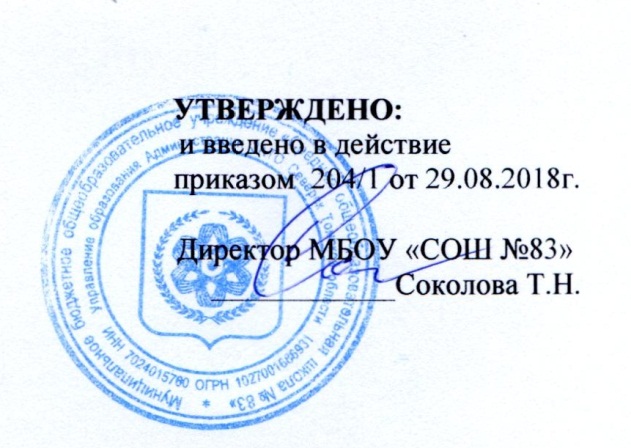 Положениео классном руководителеОбщие положенияНастоящее Положение разработано в соответствии с Федеральным законом «Об образовании в Российской Федерации» от 29.12.2012 № 273-ФЗ, ФГОС начального общего, основного общего, среднего общего образования, нормативными и инструктивно-методическими документами Министерства образования и науки Российской Федерации, Уставом школы и регламентирует деятельность классного руководителя. Классное руководство – профессиональная деятельность педагога, направленная на воспитание ребенка в классном ученическом коллективе.В своей деятельности классный руководитель руководствуется положениями Конвенции о правах ребенка, законодательства Российской Федерации о правах ребенка и их гарантиях, Закона РФ «Об образовании в РФ», нормами Устава школы и настоящего Положения.Деятельность классного руководителя основывается на принципах демократии, гуманизма, приоритета общечеловеческих ценностей, жизни и здоровья детей, гражданственности, свободного развития личности.Классный руководитель назначается на должность и освобождается от должности приказом директора школы. Непосредственное руководство его работой осуществляет заместитель директора школы по воспитательной работе. Свою деятельность классный руководитель осуществляет в тесном контакте с администрацией школы, родителями (законными представителями), Советом профилактики, педагогами дополнительного образования.Функции классного руководителяАналитическая функция:изучение индивидуальных особенностей воспитанников;выявление специфики и определение динамики развития классного коллектива;изучение и анализ состояния и условий семейного воспитания каждого учащегося;изучение и анализ влияния школьной среды и малого социума на учащихся класса;анализ воспитательных возможностей педагогического коллектива.Прогностическая функция:прогнозирование уровней воспитанности и индивидуального развития учащихся и этапов формирования классного коллектива;прогнозирование результатов воспитательной деятельности;построение модели воспитания в классе, соответствующей воспитательной системе школы в целом;определение ближайших и дальних перспектив жизни и деятельности отдельных учащихся и класса в целом;предвидение последствий складывающихся в классном коллективе отношений.Организационно - координирующая функция:формирование классного коллектива;организация и стимулирование разнообразных видов деятельности воспитанников в классном коллективе;оказание помощи и организация сотрудничества в планировании общественно значимой деятельности учащихся;поддержание связей семьи и школы, школы и социума;содействие в получении воспитанниками дополнительного образования в школе и вне её;защита прав учащихся;организация индивидуальной работы с учащимися;участие в работе педагогических советов, методического объединения классных руководителей, административных совещаниях, Совета профилактики;ведение документации классного руководителя и классного журнала;классный руководитель несет ответственность за жизнь и здоровье детей в период проведения внеклассных и внешкольных мероприятий.Коммуникативная функция:развитие и регулирование межличностных отношений между учащимися, между учащимися и взрослыми;оказание помощи каждому учащемуся в адаптации к коллективу;содействие созданию благоприятного климата в коллективе в целом и для каждого отдельного воспитанника;оказание помощи воспитанникам в установлении отношений с окружающими детьми, социумом.Обязанности классного руководителяВедет журнал.Ведет личные дела учащихся и следит за их состоянием.Организует классный коллектив.Соблюдает санитарное состояние прикрепленного кабинета.Заботится о внешнем виде воспитанников.Организует питание. Ведет разъяснительную работу в классе с родителями по вопросу питания.Осуществляет строгий контроль за посещаемостью учащихся. Классный руководитель совместно с родителями контролирует учащихся, пропускающих уроки без уважительной причины.Создает обстановку, благоприятствующую учебе.Контролирует деятельность учителей, работающих в классе.Работает с ученическими дневниками, контактирует с родителями по поводу успеваемости школьников.Создает условия для развития детей, вовлекает в кружки, спортивные секции, конкурсы, викторины, смотры и т.д.Создает благоприятный микроклимат в классе, формирует благожелательные межличностные отношения, корректирует и регулирует их.Организует творческие дела в классе.Участвует в школьном конкурсе «Класс года».Организует охрану и укрепление здоровья каждого ученика, укрепляет здоровье школьников, вовлекает учащихся в физкультуру, спортивную работу.Ищет интересные формы, глубокое содержание каждого организуемого дела, определяет целесообразность и целенаправленность организации любой встречи классного руководителя с классом, проводит один тематический классный час в месяц.Изучает личности школьников в соответствии с имеющимися методиками, учитывая мнения учителей, работающих в классе, и родителей.Проводит Мониторинг воспитательной работы в классе.Составляет социальный паспорт классаРаботает с характеристиками учащихся.Помогает учащимся в выборе профессии. Обеспечивает охрану и защиту прав учащихся, оставшихся без попечения родителей, если таковые есть в классе. Выявляет и ведет учет детей социально незащищенных категорий, детей из неблагополучных семей.Осуществляет наблюдение за поведением «трудных» подростков, детей «группы риска» и состоящих на всех видах учета.Проводит тематическое родительское собрание один раз в четверть. Изучает условия воспитания в семье.Работает с родителями индивидуально.Привлекает родителей для организации внеучебной деятельности класса.Влияет на общение ребят с родителями.Права классного руководителяРегулярно получать информацию о физическом и психическом здоровье воспитанников.Контролировать результаты учебной деятельности каждого учащегося класса с целью оказания своевременной помощи отстающим учащимся.Координировать работу учителей-предметников в классе.Выносить на рассмотрение администрации школы, педагогического совета, Совета школы, предложения, инициативы, как от имени классного коллектива, так и от своего имени.Получать своевременную методическую и организационно-педагогическую помощь от руководства школы.Самостоятельно планировать воспитательную работу с классным коллективом, разрабатывать индивидуальные программы работы с детьми и их родителями (законными представителями), определять формы организации деятельности классного коллектива и проведения классных мероприятий.Приглашать в школу родителей (законных представителей) учащихся по проблемам, связанным с деятельностью классного руководителя, или другим вопросам.Осуществлять свободно-индивидуальный режим работы с детьми.Самостоятельно определять форму планирования воспитательной работы с классом с учетом основных принципов общешкольного планирования.Не выполнять поручения и требования администрации школы и родителей, которые не входят в функциональные обязанности классного руководителя, определенные настоящим Положением.Классный руководитель имеет право на защиту собственности чести, достоинства и профессиональной репутации в случае несогласия с оценками его деятельности со стороны администрации школы, родителей, учащихся, других педагогов.Организация работы классного руководителяОбщие принципы организации работы классного руководителя определяются нормами законодательства о труде педагогических работников, Устава школы, настоящего Положения.Работа классного руководителя с классом и отдельными его учащимися строится в соответствии с данной циклограммой:Классный руководитель ежедневно:определяет отсутствующих на занятиях и опоздавших учащихся, выясняет причины их отсутствия или опоздания, проводит профилактическую работу по предупреждению опозданий и не посещаемости учебных занятий;организует различные формы индивидуальной работы с учащимися, в том числе в случае возникновения девиации в их поведении.Классный руководитель еженедельно:проверяет ведение учащимися дневников с выставлением отметок за неделю;проводит час классного руководителя (классный час) в соответствии с планом воспитательной работы;организует работу с родителями по ситуации;проводит работу с учителями – предметниками, работающими в классе, по ситуации;анализирует состояние успеваемости в классе в целом и у отдельных учащихся.Классный руководитель ежемесячно:организует работу классного актива.Классный руководитель в течение учебной четверти:оформляет и заполняет классный журнал;участвует в работе совещаний при заместителе директора по воспитательной работе;проводит анализ выполнения плана воспитательной работы за четверть, состояния успеваемости и уровня воспитанности учащихся;проводит коррекцию плана воспитательной работы на новую четверть;проводит классное родительское собрание с обязательным ведением протокола.Классный руководитель ежегодно:оформляет личные дела учащихся;анализирует состояние воспитательной работы в классе и уровень воспитанности учащихся и уровень развития классного коллектива в течение года;составляет план воспитательной работы в классе (план классного руководителя);собирает и предоставляет в администрацию школы статистическую отчетность об учащихся класса (успеваемость, материалы для отчета по форме ОШ-1, трудоустройство выпускников и пр.)Классный час может проводиться классным руководителем в произвольной форме.Количество воспитательных мероприятий в классе не должно быть менее двух в четверть.Классные родительские собрания проводятся не реже одного раза в четверть.Классный руководитель обязан по требованию администрации школы готовить и предоставлять отчеты различной формы о классе и собственной работе.Отчет о работе классного руководителя может быть заслушан на совещании при заместителе директора по воспитательной работе, педагогическом или административном совещании.Классный руководитель обязан принимать активное участие в работе совещаний при заместителе директора по воспитательной работе.VI.  Документация классного руководителяКлассный руководитель ведёт следующую документацию:     6.1.Классный электронный журнал и классный журнал ( в т.ч страницы в журналах по        ПДД, ППБ, ТБ, работа с родителями);     6.2. Анализ и план воспитательной работы (на основе перспективного плана работы      общеобразовательного учреждения). Форма анализа и плана воспитательной работы     определяется  администрацией  школы Социальный паспорт класса (форма устанавливается администрацией школы);6.4. Результаты педагогического, социологического, психологического, физического исследования обучающихся класса;6.5.Протоколы заседаний родительских советов и родительских собраний, материалы для подготовки родительских собраний;Разработки, сценарии, сценарные планы воспитательных мероприятий, проводимых с детьми (т.ч. классных часов);Материалы методической работы по классному руководству;Отчеты, аналитические материалы. VII.   Критерии оценки работы классного руководителяЭффективность осуществления функций классного руководителя можно оценивать на основании двух групп критериев: результативности и деятельности.Критерии результативности отражают тот уровень, которого достигают обучающиеся в своем социальном развитии (уровень общей культуры и дисциплины обучающихся, их гражданской зрелости). Критерии деятельности позволяют оценить реализацию управленческих функций классного руководителя (организация воспитательной работы с обучающимися; взаимодействие с педагогическими работниками, работающими с обучающимися в данном классе и другими участниками образовательного процесса, а также учебно-вспомогательным персоналом общеобразовательного учреждения, родителями (иными законными представителями) обучающихся и общественностью по воспитанию, обучению, творческому развитию обучающихся).Критериальный аппарат оценивания деятельности классного руководителя разрабатывается методическим объединением классных руководителей и утверждается Педагогическим советом образовательного учреждения.Администрация общеобразовательного учреждения включает в график внутришкольного контроля мероприятия по изучению эффективности реализации функций классного руководителя.